PolskoPracovní list je určen pro žáky 3.5. tříd prvního stupně ZŠ. Žáci si upevní znalosti o sousední stát – Polsku. Budou potřebovat psací potřeby a pastelky. Při práci používa vlastivědnou mapu Evropy.Státy Evropy: Polsko____________________________________________________Než si pustíte video, zapište si do prvního sloupce, co všechno o Polsku víte. Po shlédnutí videa si do druhého sloupce napište, co jste se dozvěděli nebo co vás překvapilo. Do třetího sloupce si zaznamenejte, co byste se ještě chtěli dozvědět.Kde můžete zjistit další informace, které ás o Polsku zajímají?S kolika moři Polsko sousedí? Vyhledejte jejich názvy.………………………………………………………………………………………………………………………………………………………………………………………………………………………………………………Nakreslete nebo napište, co je symbolem Polska.Vyberte z tabulky zvířata, která jsou v Polsku chráněna a byla o nich zmínka ve videuVyberte a označte polskou vlajku.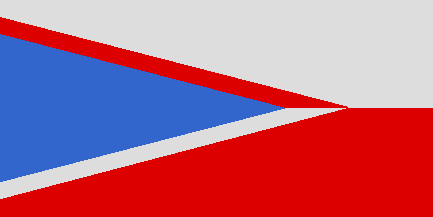 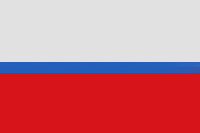 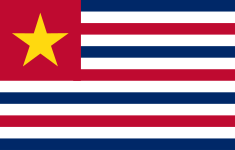 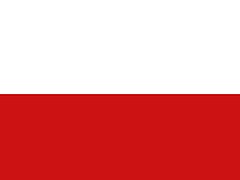 Jak setančí typický polský tanec azurka? Zkuste se ho naučit.Sebehodnocení: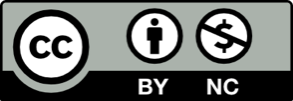 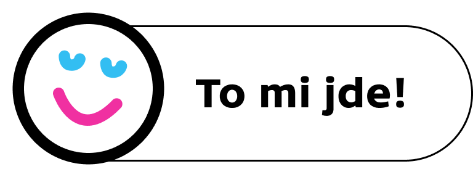 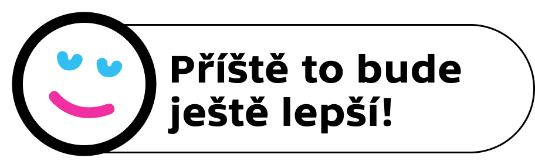 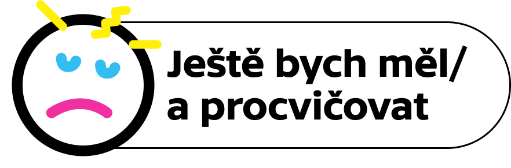 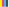 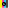 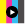 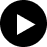 VÍMDOZVĚDĚL/A JSEM SECHCI SE DOZVĚDĚTSOVATARPANVEVERKAJELENZUBR